Monday 7th March 2022Dear Parent/Carer,I am writing to inform you that Mr Darby will now be teaching in Year 6 in the preparation for the forthcoming SAT’s tests until the end of the academic year.  In order to ensure high quality teaching for your child continues, Miss Grewal has been assigned as the class teacher.  Miss Grewal comes along with much experience and will work closely with Mr Darby to ensure high standards and expectations are maintained.  Your sincerely, 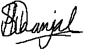 Mr H S DhanjalHeadteacher